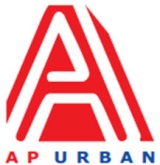 Andhra Pradesh Urban Infrastructure Asset Management Limited4th Floor, NTR Administrative Block, Pandit Nehru Bus Station, Vijayawada-520013 Website: www.apurban.comMANPOWER REQUIREMENT NOTIFICATION (MRN) FORMNote: Apply for the above said position through Standard CV Format (to download Click here) along with detailed CV and send at : jobs@apurban.in (properly mention position name in subject line)S.No.ParticularsDescription1PositionEnvironmental Expert/Specialist2No. of Position1 (One) 3Proposed GradeAM / Manager / Sr.Manager4Mode (Full Time/Part Time)Full Time5Academic / Professional Qualifications Master’s Degree or equivalent in Environmental Management/Environmental Engineering / Environmental Sciences B.E /B. Tech (Civil) / Environmental Engineering/Planning6Post qualificationExperience (specific requirement)  7-10 Years7Reporting toUD – F & ED8Scope of Work (If taking for more than a project, then write Project wise SoW)Review of proposed developmentsResponsible for identification of probable impacts on environment due to proposed developments by ClientReview of proposed construction methodology for waste management and impacts on the project environment and biodiversityAssist the Team leader / Client in various tasks involved,Vetting and review of design & drawings of waste processing facilities and online trading of wasteDevise SWM planConducting Assessment studies related to environmentIdentify & list appropriate technologies suitable for sustainable waste management Perform any other assignments/works allocated by the client9Skill requirementMajorMinorEnvironmental impact assessment Environment management plantsEnvironment risk assessment Design of CETPs/ETPs10Gender specific, if anyNeutral 11LocationVijayawada